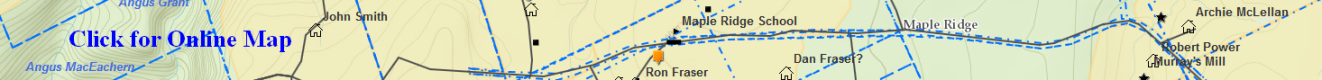 Will_Smith_Angus(Arisaig) – (Eigg Mountain Settlement History)Probate file A-763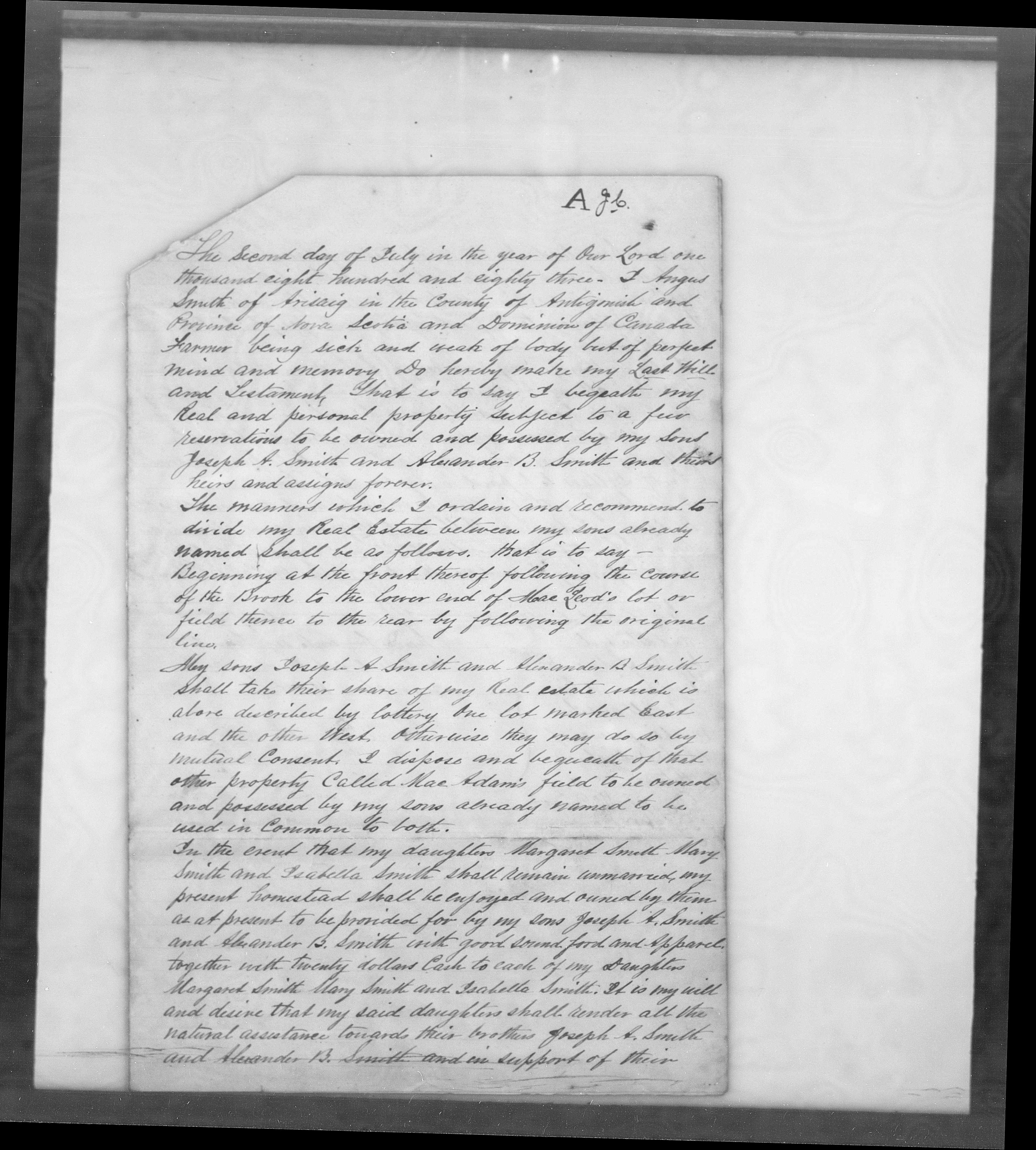 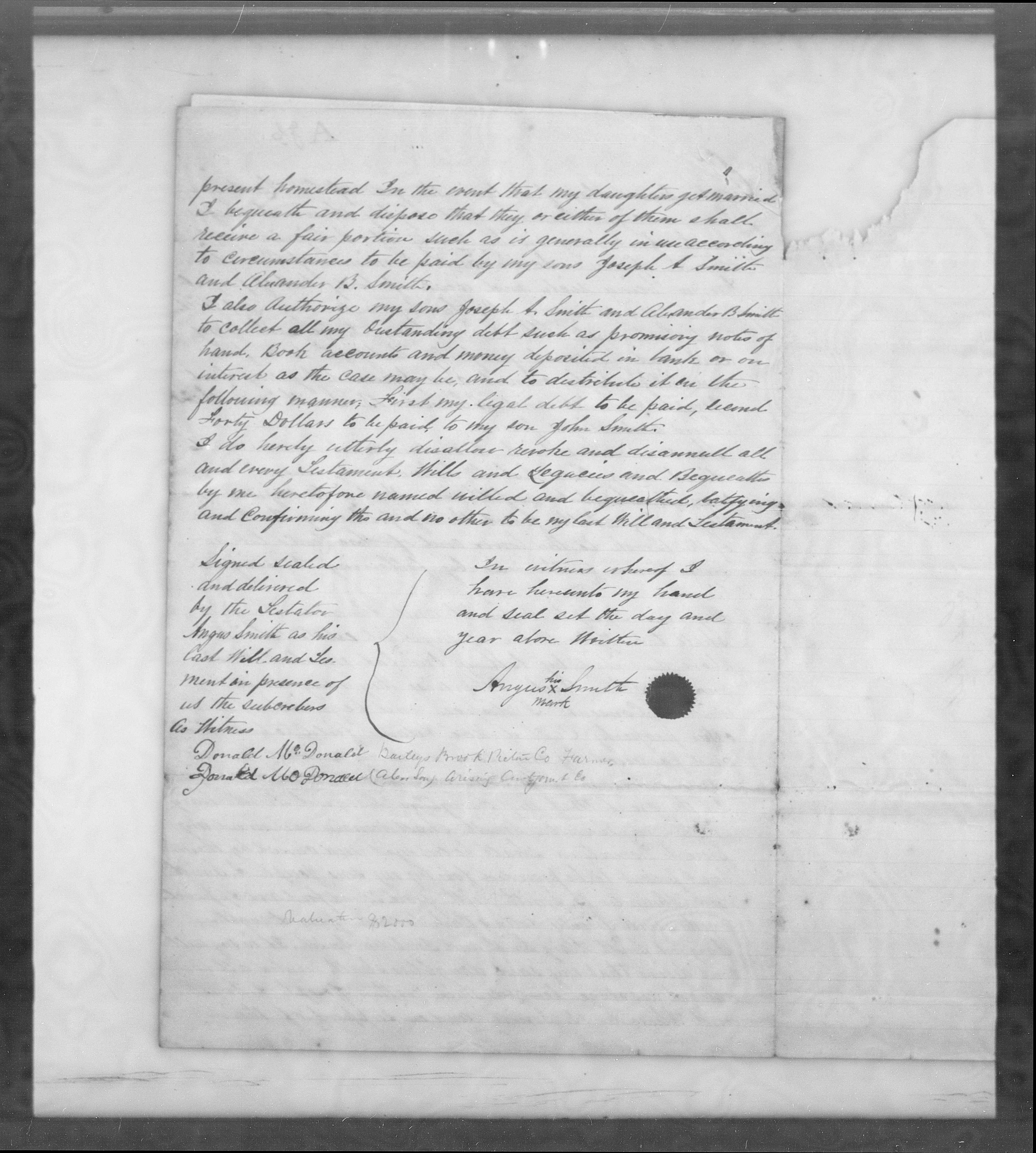 